Award the paper bid in Georgia Procurement Registry(GPR)Step #Action1Login to GPR. Link: https://ssl.doas.state.ga.us/PRSapp/PR_login.jsp 2Once login, user will land to ‘Bids Needing State Purchasing Approval or Awarding by the Agency’ page. This page will list all the paper bids with ‘Under Evaluation’ status. 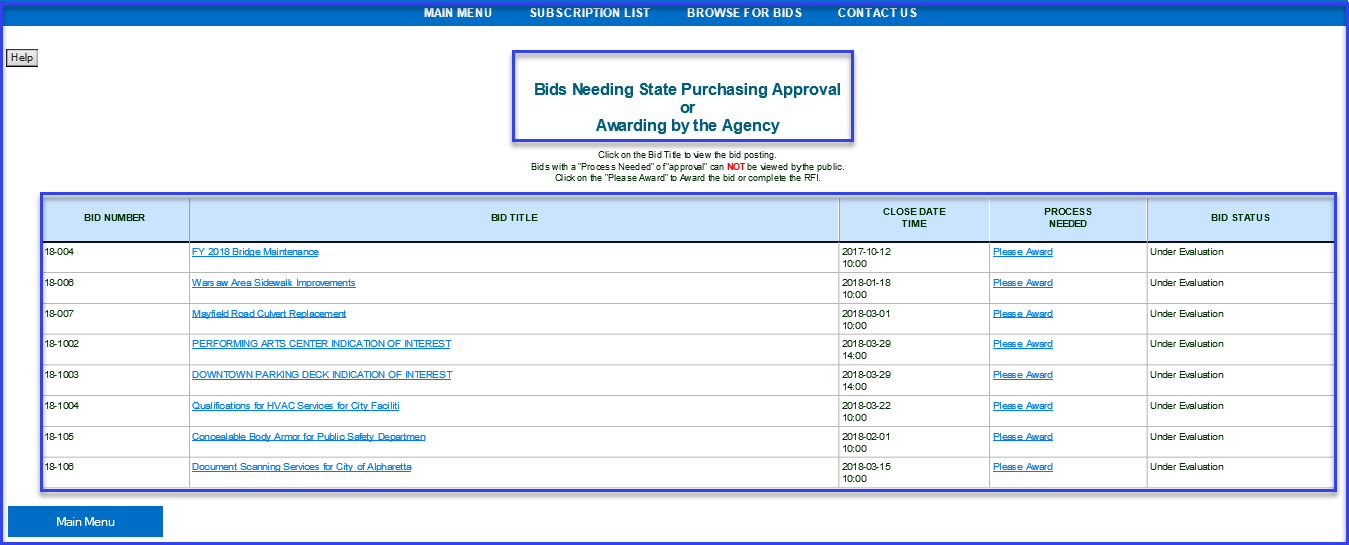 3Select the bid you want to award and click on ‘Please Award’ link for that bid.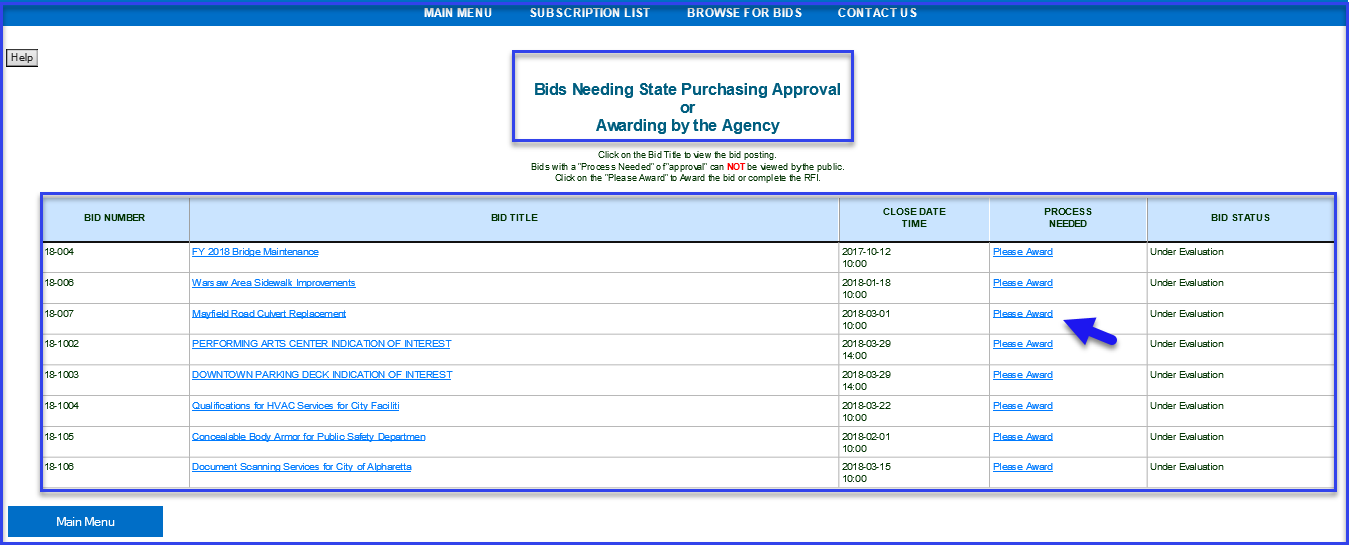 4Upload the Award Document or enter the Award information in the description box. Click on appropriate ‘Process…’ tab to proceed awarding the paper bid.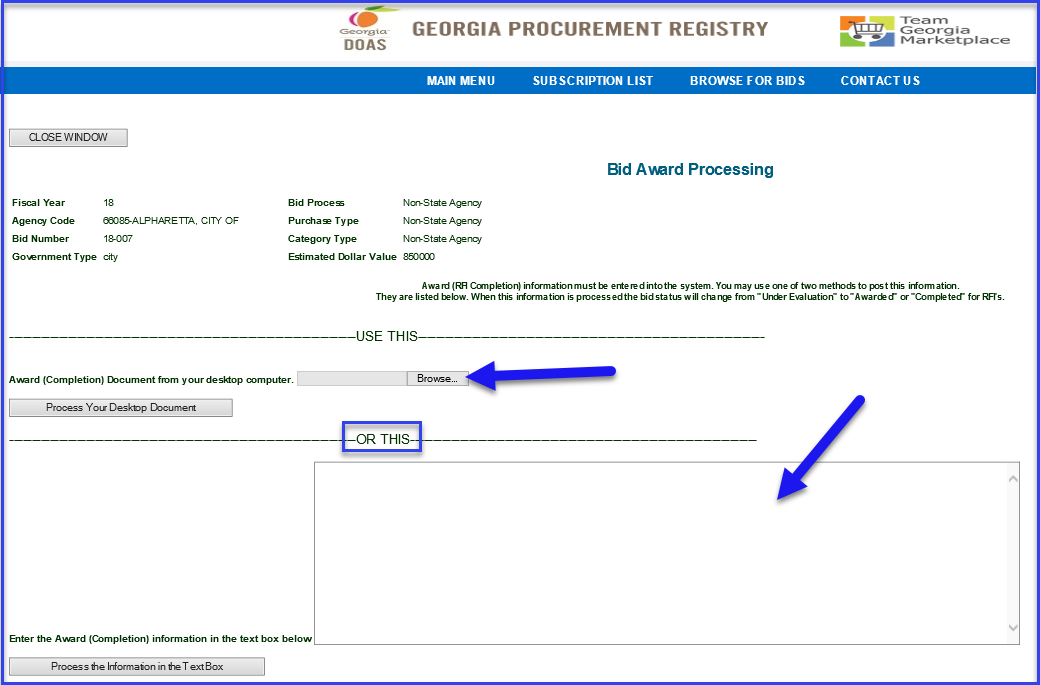 5Confirmation message of ‘The Bid Award has been processed’ will display on screen .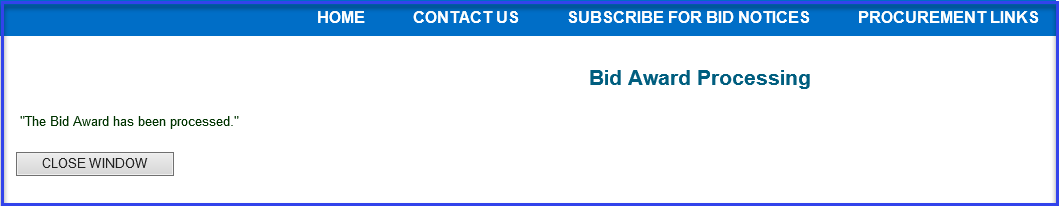 End